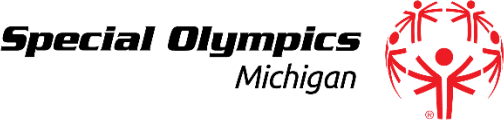 FOR IMMEDIATE RELEASE INSERT DATEMedia Contact:NAMETITLEPHONE NUMBEREMAIL ADDRESSTITLE: This should summarize what is happening in few wordsSUBTITLE: One sentence summary of eventCITY, Mich. –  Insert summary of information here including the who, what, where, why, when, and how. If possible it is always nice to include a quote from an organizer and an athlete. Example: “These students are working together to share the message that all are welcome,” said Dan Ekonen, Senior Director of Program Leadership at Special Olympics Michigan. “Leading by example, Fisher’s Unified Sports Program is eliminating long-standing social barriers. It gives everyone at school a place to go, where no one is turned away and can feel supported through the joy of sport and positive messaging.” Event Details: Location: 	ADDRESSDate: 		DAY OF THE WEEK, MONTH, DATE, YEARTime:		TIME###Special Olympics Michigan, Inc. (SOMI) provides year-round sports training and athletic competition to over 23,000 children and adults with intellectual disabilities and Unified partners (athletes without intellectual disabilities). Athletes develop physical fitness, demonstrate courage, and experience joy while participating in the sharing of gifts, skills, and friendship among their families, Special Olympics athletes and the community. Athletes achieve their dreams with the support of caring volunteers, coaches and family members SOMI is a non-profit organization supported almost entirely by corporate and individual gifts and events. The generosity of Michigan organizations, individuals and statewide businesses enable the program to continue. 